Doplňkové aktivity č.2 – JaroK jaru neodmyslitelně patří květiny. Jaké jarní květinky znáš? (sněženka, bledule, petrklíč, zlatý déšť, pampeliška…) Názvy květin vytleskej, spočítej kolikrát jsi tleskl, na jaké písmeno slovo začíná a končí. Květinky potřebují vodu. Proč? Co ještě květiny potřebují? Pokus. Co potřebujete:Barevný papír/bílý papír a pastelky NůžkyMisku s vodou Postup: Namalovat květinku (tip: Nemalujte moc dlouhé okvětní lístky)Vystřihnout Složit (Tip: lehounce)Opatrně vložit do misky s vodou Zeptejte se: Co si myslíš, že se s květinkou stane? PS: Chce to trpělivost, trvá to pár minut, než se květinka v misce rozvine  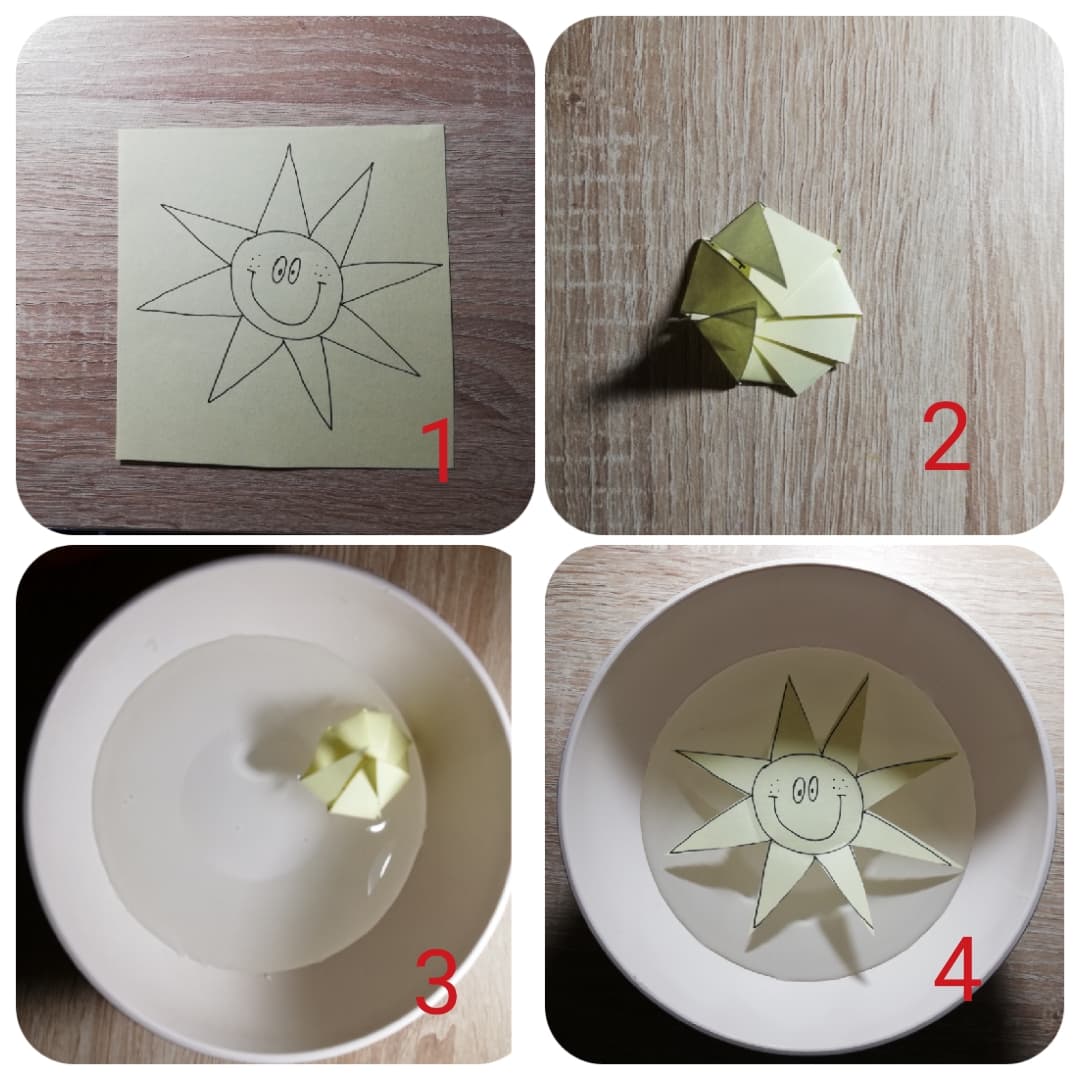 Básnička tohoto týdne: Halo, všichni vstávejte! (stoj + ruce k puse a zavoláme)
Jaro opět vítejte. (stoj + máváme rukama)
Celou zimu jste jen spali, (stoj + ruce u hlavy, jako když spíme)
protáhněte svoje svaly. (stoj + protahujeme se)
Raz a dva a levá, pravá, (pochodujeme)
rozcvička je vždycky zdravá, (upažujeme)
tak už všichni vstávejte, (stoj + ruce k puse a zavoláme)
jaro opět vítejte. (stoj + máváme rukama)V přiložených souborech najdete:Bojovku na doma – ke které potřebujete pouze mobil ze kterého budete číst pokyny, papír, pastelky, odměnu a vystřiženého Radovánka, kterého najdete v souboru.Dovednosti předškoláka – výzva  
